Tisztelt Képviselő-testület!Törökszentmiklós Városi Önkormányzat Képviselő-testülete a 305/2015. (XII.17.) Kt. határozatában úgy döntött, hogy részt vesz az Online Gazdaságélénkítő Programban, az ahhoz kapcsolódó szoftver használatára határozott idejű szerződést köt. A Képviselő-testület felhatalmazta a polgármestert, hogy a szolgáltatóval a szerződéskötésre irányuló tárgyalásokat folytassa le, a szerződés tervezetét a Képviselő-testület elé elfogadásra terjessze be. Az egyeztető tárgyalások lefolytatásra kerültek, mely során a szoftver szolgáltatója ragaszkodott az általa meghatározott fejlesztési díj mértékéhez. Rugalmasságot a szerződés futamidejére vonatkozóan tudnak biztosítani, 1 vagy 2 éves időtartamra.A fejlesztési díj összege:1 évre: 416.000.- Ft+ÁFA2 évre: 685.000.- Ft+ÁFA  A Polgármesteri Hivatal Városüzemeltetési osztályának kereskedelmi ügyintézője előzetesen kockázatelemzést végzett, véleménye az előterjesztés mellékletét képezi.Javaslom, hogy a képviselő-testület a szolgáltatóval a szerződést 1 éves időtartamra kösse meg, majd a működés tapasztalatai alapján a későbbiekben döntsön a szolgáltatás további igénybevételéről. Kérem a Képviselő-testületet, hogy az előterjesztést tárgyalja meg és a határozati javaslatot fogadja el.Törökszentmiklós, 2016. január 18.								   Markót Imre   Polgármester______/2016.(____) Kt.H a t á r o z a tAz Online Gazdaságélénkítő Programban való részvételrőlTörökszentmiklós Városi Önkormányzat Képviselő-testülete (továbbiakban: Képviselő-testület) felhatalmazza a polgármestert, hogy a szolgáltatóval a határozat mellékletét képező szerződést kösse meg.A Képviselő-testület felkéri Törökszentmiklós Város Jegyzőjét, hogy a 2016. évi költségvetésben az Online Gazdaságélénkítő Programban való részvétel fedezetét tervezze be.Felelős: PolgármesterHatáridő: 2016. február 5.Erről értesülnek:Markót Imre polgármesterDr. Majtényi Erzsébet jegyzőSzervezési osztályVárosüzemeltetési osztályKözpénzügyi osztályUINET KftIrattár 1.számú melléklet a ……./2016. (……..) KtSZOFTVER FELHASZNÁLÁSI SZERZŐDÉSamely létrejött egyrészről aUINET Kft.(székhelye: 2072 Zsámbék Csillagerdő u. 22.;adószáma: 14931932-2-13; Cg.: 13-09-135709 képviseli: Csótai János ügyvezető),mint szolgáltató – a továbbiakban: Szolgáltató -,másrészről Törökszentmiklós Városi Önkormányzat (székhelye: 5200 Törökszentmiklós, Kossuth Lajos u. 135/., képviseli: Markót Imre polgármester),mint felhasználó – a továbbiakban: Felhasználó -,- a továbbiakban együttesen: Szerződő Felek–között az alulírott napon és helyen az alábbi tartalommal:1. A szerződés tárgya1.1. A jelen szerződés tárgyát képező HelyiSzaki.hu Internetes keresőszoftver (továbbiakban: Szoftver) mely a települési vállalkozók piacának bővítését elősegítő keretrendszer az ahhoz tartozó valamennyi dokumentációval és a Szoftver elnevezésével együtt a Szolgáltató, mint Fejlesztő saját fejlesztése, és az ahhoz kapcsolódó minden személyhez fűződő és vagyoni jog jogosultja a Szolgáltató. A Szoftver, továbbá annak elnevezése és az ahhoz kapcsolódó valamennyi dokumentáció a szerzői jog oltalma alatt áll, annak felhasználása a jelen Szerződésben biztosított feltételek mellett, az itt meghatározott terjedelemben megengedett.1.2. A szoftver felhasználását a Szolgáltató a jelen szerződésben meghatározott időtartamra az általa bérelt, fokozott biztonságú szerveren, a Felhasználó számára egyedileg beállított internetes címen és egyedi arculati elemekkel, saját munkatérben, frissítéssel, karbantartással és a felhasználáshoz szükséges telefonos és online támogatással, internetkapcsolaton keresztül történő eléréssel biztosítja a jelen szerződésben foglaltak szerint. 
2. A szoftver használata, az adatvagyon és hozzáférés2.1. A Felhasználó a szoftver használata során azt a Szolgáltatóval együttműködve a jogszabályok által biztosított lehetőségek szerint a helyi vállalkozókra és azok tevékenységére vonatkozó adatokkal tölt fel. Az így előállított adattartalom a Felhasználó tulajdonát képezi, amelyhez a Szolgáltató korlátlan hozzáférést biztosít a Felhasználó részére a szerződés időtartamában.2.2. A Felhasználónak lehetősége van arra, hogy a feltöltött adatbázis adattartalmát egészében vagy részlegesen bármikor, folyamatosan vagy időszakonként szabványos XLS formában kinyerje (exportálja). Ennek megfelelően a kezdeti beüzemelés után a feltöltött adatok igény szerint frissíthetőek. Szolgáltatónak nem feladata a Felhasználó által feltöltött adatok helyességének vizsgálata.2.3. A Szerződés megszűnése esetén a felhasználói felület további adatok feltöltését, vagy a feltöltött adatok kezelését már nem teszi lehetővé, de a Szerződés megszűnésétől számított 30 napig a Felhasználó a fiókjához hozzáférhet, és a feltöltött adatait kinyerheti (exportálhatja). 
3. A Felhasználó kötelezettségei3.1. A Felhasználó köteles a szolgáltatás nyújtásához szükséges saját adatait teljes körűen és helyesen megadni, valamint az adataiban bekövetkezett változásokat haladéktalanul írásban közölni. Ez különösen vonatkozik a címmel kapcsolatos, számlázási adatokra, valamint az e-mail címre.3.2. A Felhasználó felel a maga oldaláról szükséges használati előfeltételek megteremtéséért (internet hozzáféréssel rendelkező és annak használatát lehetővé tevő operációs rendszerrel és böngészőprogrammal rendelkező számítógép), a megfelelő hardvereszközök biztosításáért a telekommunikációs kapcsolatért a Felhasználó és a Szolgáltató szervere között. A Szolgáltatás csakis élő Internet kapcsolat mellett használható. Szolgáltató felelősségi köre a szerver elhelyezési helyén az adatközpont elérési pontján történő szolgáltatás átadásig terjed. Szolgáltató nem felel az ezen pontot követően bármilyen okból előforduló hozzáférési anomáliákért.3.3. A Felhasználó köteles rendszerét és programjait megfelelő biztonsági intézkedésekkel (Felhasználó igényei szerinti biztonságú telekommunikációs kapcsolat, energiaellátás, vírus és malware védelem, stb) maga úgy kialakítani, hogy a biztonság, és a rendszer elérhetősége ne csökkenjen.3.4. A Felhasználó köteles a jelszavait, illetve a hozzáférési adatait biztonságosan tárolni és titokban tartani. 3.5. A Felhasználónak haladéktalanul tájékoztatnia kell a Szolgáltatót, amint tudomást szerez arról, hogy egy jogosulatlan harmadik fél ismeri hozzáférési adatait vagy jelszavait. Emellett a Felhasználó köteles jelszavát azonnal megváltoztatni, ha felmerül annak veszélye, hogy azt egy harmadik fél megismerhette vagy ahhoz hozzáférhetett.3.6. A Felhasználó köteles a Szolgáltatót, az egyértelműen felismerhető hibákról tájékoztatni és megfelelő mértékben támogatni a hiba elhárítása során. A programhiba lejelentése, csak írásban, az észlelt hiba reprodukálhatóságát elősegítő futtatáskörnyezeti leírással tehető meg. A programhiba megállapítására és kijavítására kizárólag a Szolgáltató jogosult.3.7. Ha a hiba nem minősül programhibának, akkor a javításra a Szolgáltató szakmai szerviz szolgáltatásra egyedi árajánlatot ad Felhasználó részére.3.8. Felhasználó köteles tartózkodni jelen szerződés tárgyára vonatkozó minden jogszabályellenes tevékenységtől, továbbá hatósági előírások és szerződéses kikötések megsértésétől. 
4. Díjfizetés4.1. Felhasználó a Szoftver használatáért 416.000 Ft + ÁFA egyszeri fejlesztési díjat köteles fizetni.4.2. A fejlesztési díj a Szolgáltató teljesítését követően válik esedékessé, a teljesítési követelmények maradéktalan megvalósulása esetén. A Szolgáltató teljesítése megtörtént amennyiben:-	A Felhasználó egyedi arculati elemeivel ellátott weboldala elkészült és internetes elérhetősége folyamatosan biztosított.-	A Szolgáltató által okostelefonra optimalizált weboldalban Felhasználó település és a mögöttes adattartalom megjelenítése és kereshetővé tétele biztosított.-	Felhasználó részére az egyedi adminisztrációs belépési felület elérhető és biztosított.A teljesítési feltételek megvalósulását követően Felhasználó három munkanapon belül teljesítési igazolást állít ki és juttat el Szolgáltató részére. A Szolgáltató a teljesítési igazolás alapján számlát állít ki Felhasználó részére, amelyet a Felhasználó köteles a számla kiállításától számított 15 napon belül átutalással rendezni Szolgáltató CIB Banknál vezetett 10700024-69251890-51100005 számlaszámú számlájára.  4.3. Amennyiben a Felhasználó a fizetési határidőt elmulasztja, és a fejlesztés díját nem fizeti meg, úgy a Szolgáltató a szolgáltatást inaktívvá teszi mindaddig, amíg a Szolgáltatás ellenértéke számlájára jóváírásra nem került.5.	Szoftver felhasználási engedély5.1. A Szolgáltató a jelen szerződés szerint kizárólagos, nem átruházható, időben 36 hónapra korlátozott felhasználási jogot enged a Felhasználó részére a szerződés tárgyát képező Szoftveren.5.2. Felhasználót kizárólagos felelősség terheli, hogy a Szoftver használatához szükséges belépési és feltöltési adatokat megfelelő biztonsággal tárolja. Felhasználó köteles mindent megtenni annak érdekében, hogy megakadályozza a szoftver akár Felhasználó valamely alkalmazottja, más szervezeti egysége, vagy harmadik személy részéről történő jogosulatlan felhasználását, és tartozik minden olyan információt haladéktalanul közölni Szolgáltatóval, amely ilyen esetre vonatkozik.5.3. Tilos a szoftver és az ahhoz kapcsolódó dokumentációk mindennemű jogosulatlan használata. A Felhasználó nem jogosult a Szoftvert és az ahhoz kapcsolódó dokumentációt másolni, megváltoztatni vagy máshogy átalakítani, forráskódját visszafejteni, visszafordítani vagy a jelen szerződésben meghatározott felhasználási céltól eltérően felhasználni.5.4. Semmilyen szerzői jogot vagy más tulajdoni jogviszonyt feltüntető megjelölés nem törölhető, nem tüntethető el és nem módosítható a Szoftverben.5.5. A Felhasználó tudomásul veszi, hogy a szerződés súlyos megszegésének számít, a Szolgáltató részéről azonnali felmondási okot és kártérítési valamint sérelemdíj fizetési kötelezettséget von maga után, amennyiben a Szoftver felhasználását a Szolgáltató engedélye nélkül harmadik fél részére bármilyen módon átengedi, vagy a jelen szerződésben foglalt tilalmakat bármilyen módon megszegi.6.	A szerződés tartama, megszűnése6.1. A szoftver felhasználási szerződés határozott időre, 12 hónapra jön létre.6.2. A Felhasználó a határozott időre szóló szerződést többször is jogosult egyoldalú nyilatkozattal meghosszabbítani. Ebben az esetben Szolgáltató jogosult a jelen szerződés szerinti fejlesztési díj időarányos részét „Szoftverkövetési díjként“ kiszámlázni.6.4. A Szerződést a Szolgáltató azonnali hatállyal felmondhatja, ha a Felhasználó a jelen szerződésben foglaltak megszegésével súlyos szerződésszegést követ el. Súlyos szerződésszegésnek minősül különösen a szerzői jogra és a felhasználás terjedelmére vonatkozó rendelkezések megsértése. Ilyen esetekben Felhasználó a megfizetett díjakból semmilyen visszatérítésre nem jogosult.6.5. A Szerződés megszűnésével megszűnik a Felhasználó felhasználási joga. A Felhasználó felhasználói fiókjából a szoftver már csak az adatbázis kimentése vagy kinyerése céljából érhető el, kizárólag adatolvasási jogosultsággal. A Szerződés megszűnését követő harminc nap elteltével a felhasználói fiók törlésre kerül.7.	A Szolgáltató felelőssége7.1. A Szolgáltató garanciát vállal arra, hogy a Szoftver jogtiszta.7.2. Szolgáltató a rendszert a bemutatón és az ajánlatban megtekintett és ismertetett funkcionalitással biztosítja, ezen túlmutató funkciók tekintetében semmiféle garanciát nem vállal.7.3. A számítógépes szoftverek komplex természetéből adódóan a Szolgáltató nem garantálja, hogy a Szoftver teljesen hibamentesen vagy bárminemű zavar nélkül működik, illetve hogy minden berendezéssel és szoftver konfigurációval kompatibilis. A biztonságos üzemelés érdekében fontos, hogy a használat megkezdése előtt és a kezelés során a Felhasználó valamennyi utasítást és tanácsot betartson és a megrendelés előtt számítógépeinek és internetes hálózatának paramétereit és a használt vagy használni kívánt szoftverek jellemzőit mérlegelje, illetőleg szükség esetén a Szolgáltató véleményét kikérje.7.4. A Szolgáltató semmilyen felelősséget nem vállal információ vagy adatvesztésért, illetve egyéb közvetett vagy közvetlen károsodásért (ideértve, de nem kizárt az üzleti haszon elmaradását, üzleti tevékenység félbeszakadását, vagy egyéb anyagi veszteségből fakadó károkat), amely a szoftver használatából vagy nem használhatóságából ered, még abban az esetben sem, ha a Szolgáltatót tájékoztatták az ilyen károk bekövetkezésének lehetőségéről. A Szolgáltató ugyanakkor heti rendszerességgel biztonsági mentést készít a szoftverről és annak adatbázisáról, így az esetlegesen bekövetkező adatvesztés esetén az utolsó mentés szerinti helyreállítás lehetőségét biztosítja felhasználó részére. 7.5. A Szolgáltató minden ésszerű intézkedést megtesz a jogosulatlan behatolások elkerülése érdekében. Abban az esetben, ha felmerül a gyanúja annak, hogy harmadik személy megszerezte a Felhasználó belépéséhez szükséges adatokat, vagy a Felhasználó fiókjába jogosulatlanul behatolt, a Szolgáltató jogosult a Felhasználó felé nyújtott szolgáltatását felfüggeszteni mindaddig, amíg meg nem bizonyosodik arról, hogy feltételezése alaptalan, vagy ennek veszélyét biztonsággal meg nem szünteti. A Szolgáltató a szolgáltatás nyújtásának ilyen okból történő felfüggesztése esetén semmilyen felelősséggel, illetőleg kártérítési kötelezettséggel nem tartozik a Felhasználó felé.7.6. A Szolgáltató a szoftver folyamatos üzemét 95%-os rendelkezésre állással és a bemutatón meghatározott, illetve az elektronikusan elérhető dokumentáció szerinti funkcionalitással vállalja. Az üzemeltetés mértéke egy éves időtartamra vonatkozik és ennél rövidebb időtartamra nem értelmezhető Az előre tervezett üzemszerű, karbantartási leállásokról a felhasználókat (a leállást megelőzően 5 munkanappal) előzetesen értesíti. A Szolgáltató körültekintő eljárása ellenére is olykor előadódhat váratlan üzemszünet, vagy javítás miatti leállás. Ez esetben a Szolgáltató törekszik a felmerült hibák illetve az üzemszünet okát a lehető legrövidebb időn belül elhárítani. Az üzemszünetből eredő kárért, a szolgáltatás átmeneti elérhetetlenné válásáért a Szolgáltató nem tartozik felelősséggel, azonban a jelen pontban meghatározott rendelkezésre állási arány túllépésekor, illetve funkcióvesztés esetén Felhasználó a szerződéses díj idő/funkcióarányos részének visszatérítésére jogosult.7.7. A Szolgáltató nem felel a jogellenes, illetve helytelen adatokból, vagy a jogellenesen, illetve helytelen adatbevitelből eredő hibákért, és az ezek következtében a Felhasználót ért kárért.8.	A Felhasználó felelőssége8.1. A jelen szerződésben foglalt rendelkezések megsértése esetén a Felhasználó kártérítési és sérelemdíj fizetési kötelezettséggel tartozik.8.2. A jelen szerződés 5. pontjában foglalt felhasználási engedélyre vonatkozó rendelkezések megszegése és az ebből eredő jogosulatlan felhasználás esetén a Szolgáltató jogosult követelni a Felhasználótól a jogosulatlan felhasználással okozott kára megtérítését.9.	Adatbiztonság
9.1. Szolgáltató a technika és a biztonság gazdaságilag ésszerű szintjén biztosítja a Felhasználó által a Szoftverbe bevitt adatok biztonságos megőrzését és tárolását. Ennek keretében redundáns adattárolást végez az on-line adatbiztonság és napi mentéseket a kiesés esetén történő gyors, és minél pontosabb helyreállíthatóság érdekében. A rendszer felépítésében és adatforgalmában beépített biztonsági eljárások kerültek megvalósításra.9.2. A Szolgáltató a Felhasználó adatait nem kutatja, azok megismerésére nem tesz semmilyen kísérletet, és azokat harmadik fél számára nem adja át, kivéve, ha erre a Felhasználó engedélyt ad. A szerződés megszűnését követően a Szolgáltató a jelen szerződés rendelkezései szerint a Felhasználó által bevitt adatokat megsemmisíti.10.	Támogatás, panaszkezelés10.1. A Szolgáltató munkanapokon 08-17 óra között telefonos támogatást nyújt a Szoftver telepítésével és használatával kapcsolatos kérdésekben. Szolgáltató elvégzi a bejelentések adminisztrációját, amelyről feljegyzést készít.10.2. A Szoftverrel vagy a weboldallal kapcsolatos panaszokat ugyancsak a Szolgáltató  e-mail címén kell bejelenteni, amelyeket a Szolgáltató minden esetben kivizsgál és amelyekre törekszik a leghamarabb, de legfeljebb harminc napon belül érdemi választ adni.Telefonszám melyen a bejelentés megtehető: +36 20 611 0780E-mail cím melyen a bejelentés megtehető: info@helyiszaki.hu11.	Egyéb rendelkezések11.1. Szerződő Felek mindazokat az információkat, dokumentumokat és adatokat, amelyekhez a szerződés teljesítésével kapcsolatosan bármilyen formában hozzájutottak, üzleti titoknak tekintik és csak saját belső tevékenységi körükben használhatják fel és harmadik személy részére azokat semmilyen formában át nem adhatják, és nyilvánosságra nem hozhatják. Szolgáltató a szolgáltatás nyújtása során jogosult alvállakozók igénybevételére, azonban azok tevékenységéért úgy felel, mintha az adott tevékenységet maga látta volna el.11.2. Ha jelen szerződés bármely pontja érvénytelen lenne, az a szerződés többi pontjainak érvényességét nem érinti.11.3. A jelen szerződésre a magyar jogot kell alkalmazni. Az itt nem szabályozott kérdések tekintetében a Polgári Törvénykönyv és az egyéb idevonatkozó jogszabályok rendelkezései az irányadók.11.4. A felek kijelentik, hogy esetleges vitás kérdéseket békés úton kívánják rendezni.11.5. Jelen szerződést a felek elolvasás és értelmezés után, mint akaratukkal mindenben egyezőt helybenhagyólag aláírnak.Törökszentmiklós, 2016. 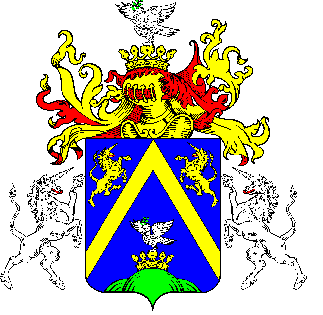 1.TÖRÖKSZENTMIKLÓS VÁROS POLGÁRMESTERÉTŐLTÖRÖKSZENTMIKLÓS VÁROS POLGÁRMESTERÉTŐLTÖRÖKSZENTMIKLÓS VÁROS POLGÁRMESTERÉTŐLE L Ő T E R J E S Z T É SE L Ő T E R J E S Z T É SE L Ő T E R J E S Z T É SA Képviselő-testület 2016. január 28-i rendes nyilvános üléséreA Képviselő-testület 2016. január 28-i rendes nyilvános üléséreA Képviselő-testület 2016. január 28-i rendes nyilvános üléséreElőterjesztő megnevezése: Markót ImreMarkót ImreIktatószám: 2-6/2016-F-12-6/2016-F-1Tárgy: Önkormányzati gazdaságélénkítési program elindításáról  Önkormányzati gazdaságélénkítési program elindításáról  Előterjesztés jellege:Rendelet-tervezet, Határozat-tervezet, Tájékoztató, BeszámolóRendelet-tervezet, Határozat-tervezet, Tájékoztató, BeszámolóMelléklet: 1 db határozat tervezet1 db szerződés tervezet1 db határozat tervezet1 db szerződés tervezetDöntéshozatal:egyszerű többség (SZMSZ 36. § (2) bekezdés)egyszerű többség (SZMSZ 36. § (2) bekezdés)Készítette:Dr. Libor Imre aljegyzőDr. Libor Imre aljegyzőVéleményezésre megküldve: a Képviselő-testület Pénzügyi és Városfejlesztési  Bizottságarészérea Képviselő-testület Pénzügyi és Városfejlesztési  BizottságarészéreMeghívott vendég:Sebők István önkormányzati tanácsadóSebők István önkormányzati tanácsadóTörvényességi véleményezésre bemutatva:2016. január 18.2016. január 18.………………………………………UINet Kft.Képv.:Csótai János ügyvezetőSzolgáltatóSzerződés adatlapSzerződés adatlapA szoftver eléréséhez a Felhasználó által igényelt aldomain (...........helyiszaki.hu) megnevezése:torokszentmiklos.helyiszaki.huWeboldal (vagy weboldalak), ahonnan felhasználó a szoftver elérését biztosítja:www.torokszentmiklos.huFelhasználó által kijelölt kapcsolattartó neve:Kapcsolattartó telefonos elérhetősége:Kapcsolattartó email címe:Az adminisztrációs felülethez igényelt felhasználói név (login név):